1.2.6. Berechnen bestimmter IntegraleEs soll berechnet werden.Bilden einer Stammfunktion des Integranden f(x)	
Berechnen des Integrals unter Anwendung des zweiten Teils Hauptsatzes	
Man schreibt oft auch:Bestimmte Integrale können auch mit dem Taschenrechner berechnet werden: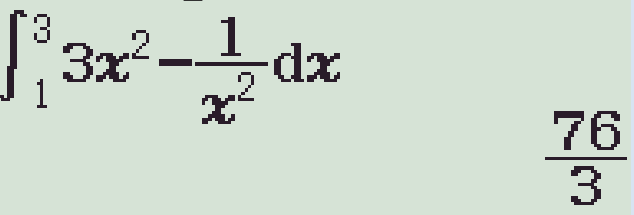 y3Q)dpa1RQ)d!!!!!!!!!!!!!!E$R1E3=Außer den in 1.1.4. notierten Regeln gilt außerdem:SATZ: (INTERVALLADDITIVITÄT):	
SATZ: (VERTAUSCHEN DER GRENZEN):	
